Újpesti CITYLIGHT MEGRENDELŐ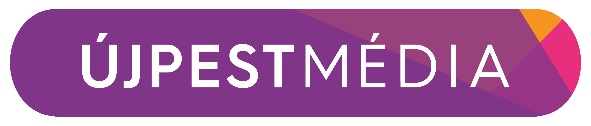 Ezennel a …(Megrendelő)Székhely: Adószám: 					Cégjegyzékszám: Képviselő neve: Kapcsolattartó: 				Tel: ÚjpestKártya Partner Kedvezmény: Gyémánt fokozatú EH 30 % / Arany fokozatú EH 20% / Ezüst fokozatú EH 10%megrendeli az Újpesti Sajtó Szolgáltató Nonprofit Kft-tőlRövidített cégnév: Újpesti Sajtó Kft.Székhely: 1045 Budapest, Erzsébet utca 8.Cégjegyzékszám: 01-09-935688		Adószám: 22610092-2-41Képviselő neve, tisztsége: Biró Beáta ügyvezető igazgatóCitylight plakát/ok kihelyezését, az alábbi szerződéses feltételekkel:Citylight plakáthelyek darabszáma:     dbKiválasztott Citylight plakáthelyek kódjai: Citylight plakáthelyek bérlésének időtartama: A reklámhordozó bérleti díját ………………………………Ft/hó/db összegben állapítják meg, melyet a Megrendelő havonta, átutalással fizet meg utólag, a Vállalkozó által kiállított számla ellenében a számla kézhezvételétől számított 8 munkanapon belül. Szerződő Felek rögzítik, hogy jogszabályváltozás esetén az adózási kötelezettséget a Vállalkozó Megrendelőre háríthatja át.  Sem a szerződéses időszakban, sem annak lejárta után Megrendelőnek előfoglalási joga nincs. Citylight plakát gyártásának díja: 3 800 Ft + áfaCitylight plakát kihelyezésének díja: kampányidőszakban 3 000 Ft + áfa  Citylight plakát kihelyezésének díja - kihelyezési időszakon kívül 5 000 Ft + Áfa Citylight plakát legyártását Megrendelő megrendeli/nem rendeli meg Vállalkozótól. (A kiválasztott opció aláhúzandó.)Tartalékplakát gyártását megrendeli/nem rendeli meg Vállalkozótól.Amennyiben a nyomdai gyártást, Megrendelő ezen megrendelése alapján Vállalkozó végzi, akkor a nyomdára előkészített fájlokat Vállalkozó részére legkésőbb a kihelyezés időpontját megelőző 13 munkanappal korábban meg kell küldeni az alábbi e-mail címre: hirdetes@ujpestmedia.huA szükséges grafikai formátum:-felbontás 300 dpi,-méret (m*m): 1170 X 1710 + nyomdai kifutó,-formátum: nyomdai pdf,-1:10 aránybanA Megrendelő köteles a számlát 8 munkanapon belül kiegyenlíteni, ha azt egyedi szerződés másképp nem rögzíti. Késedelmes fizetés esetén Megrendelő a késedelemmel érintett naptári félév első napján érvényes jegybanki alapkamat (éves szinten) tíz százalékponttal növelt értékű késedelmi kamatát köteles Vállalkozónak megfizetni. A kamat számításakor a késedelemmel érintett naptári félév első napján érvényes jegybanki alapkamat irányadó az adott naptári félév teljes idejére. Amennyiben Megrendelő Vállalkozó fizetési felszólítása kézhez vételétől számított 8 napon belül a járulékos díjtartozását nem rendezi, Vállalkozó jogosult az Citylight plakátot, Megrendelő költség- és kárveszélyviselése mellett, eltávolítani, és a plakáthelyet másnak bérbe adni. Szerződő Felek megállapodnak, hogy jelen jogviszonyt bármelyik fél indokolás nélkül 30 napos felmondási határidővel jogosult felmondani.Budapest, 2020. ……….. hó …… nap				…..........................................								      ph.								MegrendelőA megrendelést a fenti tartalommal Vállalkozó elfogadja és visszaigazolja.Budapest, 2020. ………. hó …. nap			              …...........................................							         Újpesti Sajtó Kft.							              Vállalkozó